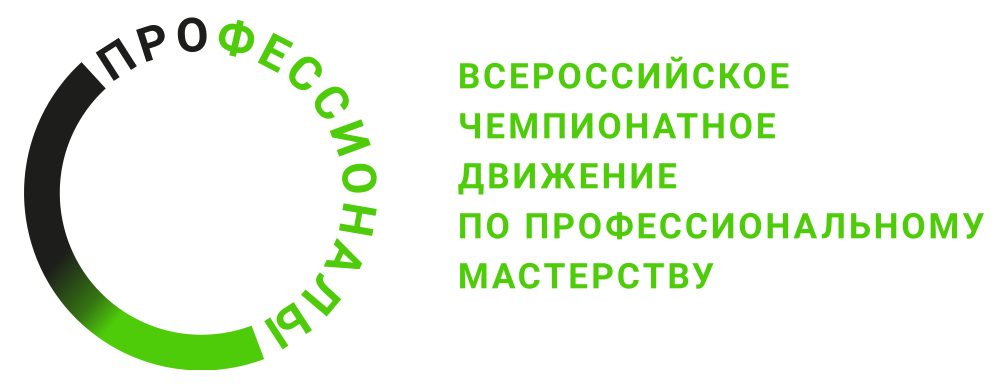 ПРОГРАММА ПРОВЕДЕНИЯРегионального этапа чемпионата Красноярский крайпо компетенции «Облицовка плиткой-юниоры»
Общая информацияОбщая информацияПериод проведения19.02.2024 - 22.02.2024Место проведения и адрес площадкиг. Красноярск ул. Песочная 22ФИО Главного экспертаШарапова Татьяна ФеликсовнаКонтакты Главного экспертаТел. 89080144223Д-2  / «18» Февраля 2024 г.Д-2  / «18» Февраля 2024 г.09:00-10:00Заезд экспертов. Регистрация экспертов. Подписание протокола10:00-10:30Инструктаж по ОТ, подписание протокола10:30-11:00Ознакомление с документаций Чемпионата, подписание протокола11:00-11:45Обсуждение Конкурсного здания, внесение 30 % изменений в КЗ, подписание протокола11:45-12:00Внесение КО в ЦСО, блокировка КО, подписание протокола12:00-13:00Обед13.00-14:00Обучение экспертов14.00-14.30Распределение ролей между экспертами, формирование оценочных групп, подписание протокола14.30-15.00Печать ведомостей оценок.15:00-15:30Подведение итогов дняД-1  / «19» Февраля 2024 г.Д-1  / «19» Февраля 2024 г.09:00-09:30Сбор участников, экспертов.Регистрация участников, подписание протокола09:45-10:15Инструктаж по ОТ, подписание протокола10:15-10.30Жеребьевка рабочих мест, подписание протокола10:30-12:00Ознакомление участников с конкурсной документацией, выдача чертежейПодготовка рабочих мест согласно жеребьевки, подписание протоколов12:00-13:00Обед13:00-13:30Подведение итогов дняД1  / «20» Февраля 2024 г.Д1  / «20» Февраля 2024 г.08:00-08:30Сбор участников, экспертов. Брифинг08:30-08:45Инструктаж по ОТ, подписание протокола08:45-09:00Проверка личного инструмента, подготовка рабочего места09:00-11:00Выполнение модулей А,Б,В — 2 часа11:00-11:10Технический перерыв11:10-13.10Выполнение модуля А,Б,В - 2 часа13:10-13:30Стоп времени. Уборка рабочих мест.13:30-14:30Обед14:30Участники покидают площадку14:30-15:00Подведение итогов дняД2  / «21» Февраля 2024 г.Д2  / «21» Февраля 2024 г.08:00-08:30Сбор участников, экспертов. Брифинг08:30-08:45Инструктаж по ОТ, подписание протокола08:45-09:00Проверка личного инструмента, подготовка рабочего места09:00-11:00Выполнение модулей А,Б,В- 2 часа11:00-11:10Технический перерыв11:10-13.10Выполнение модуля А,Б,В - 2 часа13:10-13:30Стоп времени. Уборка рабочих мест.13:30-14:30Обед14:30Участники покидают площадку14:30-17:30Оценка Модуля А,Б,В Д3  / «22» Февраля 2024 г.Д3  / «22» Февраля 2024 г.09:00-09:30Сбор участников, экспертов. Брифинг09:30-09:45Инструктаж по ОТ, подписание протокола09:45-10:00Проверка личного инструмента, подготовка рабочего места10:00-10:30Выполнение модуля Д- 30 минут10:30-10:40Технический перерыв10:40- 11:10Выполнение модуля Е - 30 минут11:10-11:30Стоп времени. Уборка рабочих мест.11:30Участники покидают площадку11:30-13:30Оценка Модуля Д,Е 13:30-14:30Обед14:30-16:00Оценка работ, внесение и блокировка оценок в ЦСО, подписание протокола проведения чемпионата